Органи и органски системи во човечкото тело	Органите се делови од човечкото тело кои имаат одредена местоположба и точно определена функција. На пример, срцето е орган сместен во градниот кош, а неговата функција е да ја турка крвта низ крвните садови. Органите не можат самостојно да функционираат. Затоа се организирани во органски системи. Секој органски систем извршува еден животен процес. Органски системи во човечкиот организам се Систем на органи за дигестија ( варење на храната)Систем на органи за респирација ( дишење)Систем за движењеСистем за екскреција ( излачување)Циркулаторен системНервен систем Репродуктивен системЕндокрин систем Органските системи се под контола на нервниот и ендокриниот систе. Сите органски системи функционираат усогласено и го градат човечкиот организам. 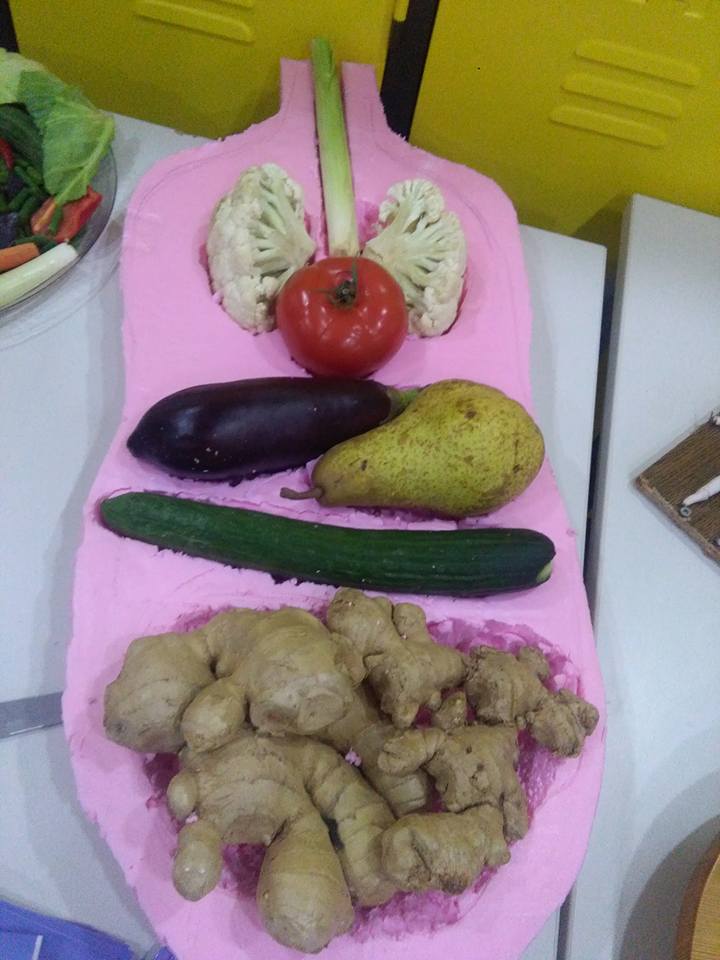 Фотографијата е сопственост на Биљана Илиева